ANGLEŠČINA, 5. B, 26. 3. 2020 CHECK HOMEWORK IN THE WORKBOOK PAGE 60Exercise 1: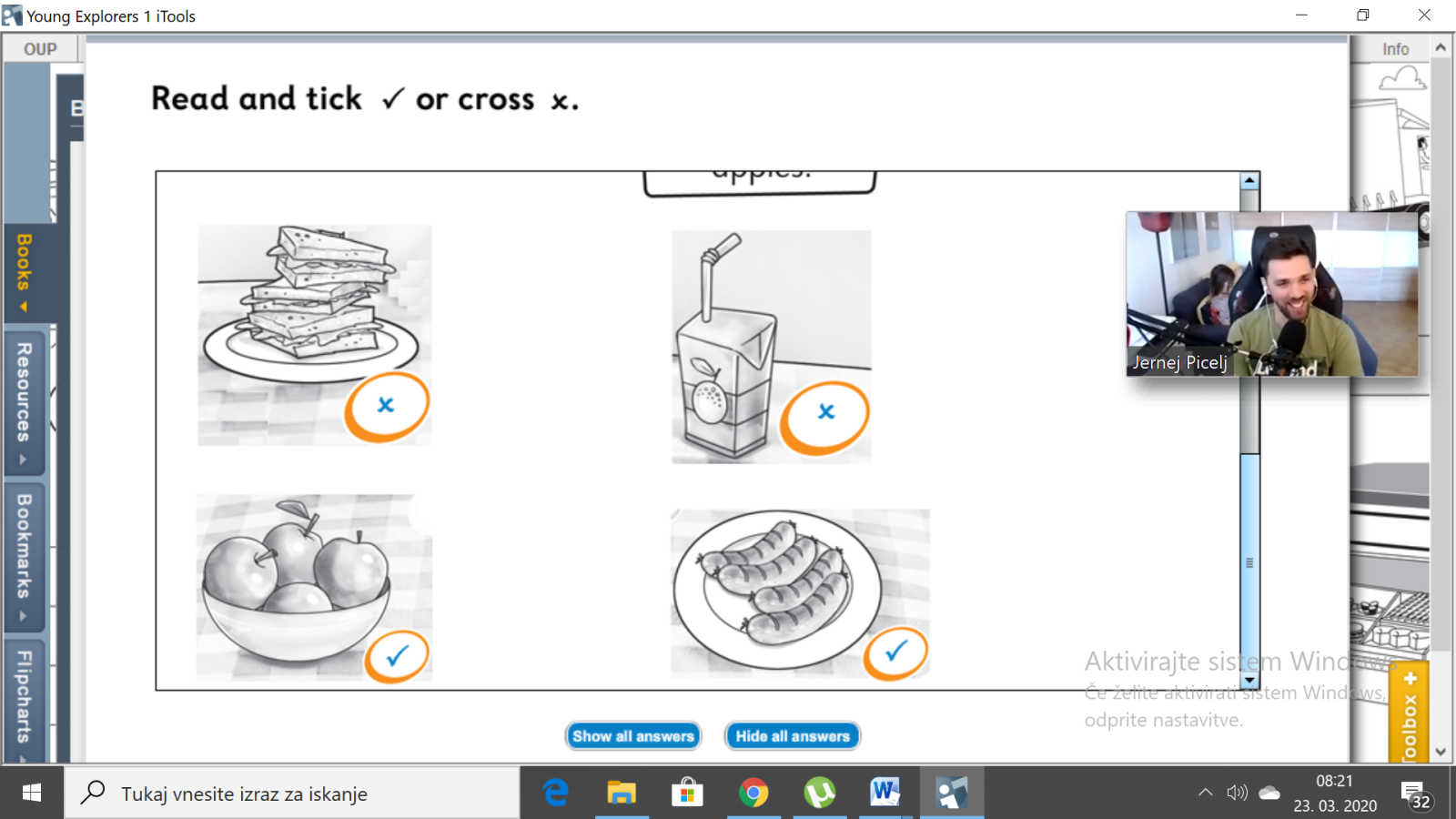 Exercise 2: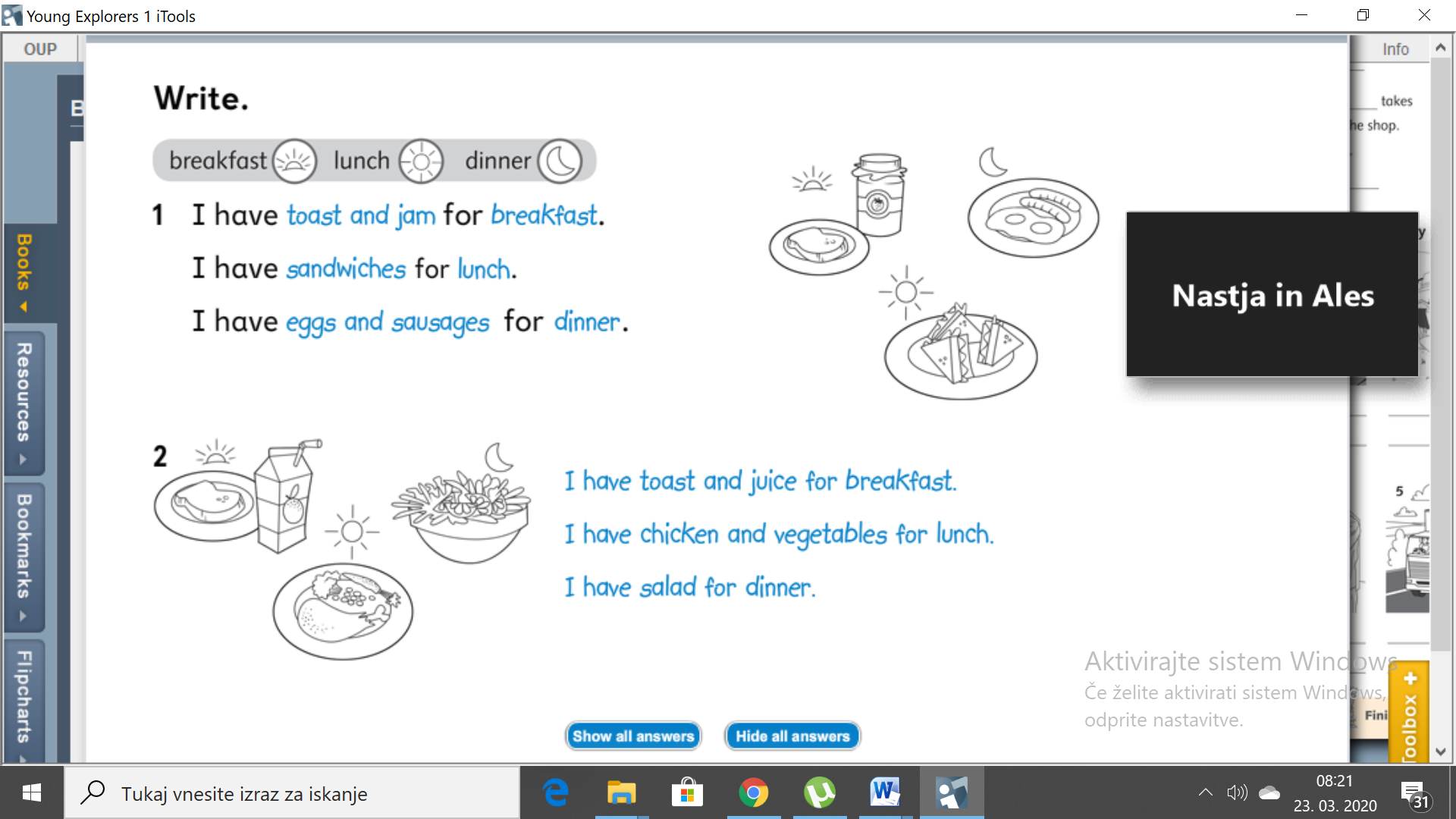 THE AIM OF TODAY'S LESSON (cilj današnje ure)Naučil se boš o predelavi pšenice in proizvodnji njenih izdelkov (medpredmetna povezava z naravoslovjem in tehniko).BEFORE YOU LISTENIn which picture is …… wheat?       			 2.                            3. 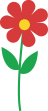 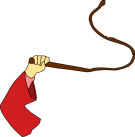 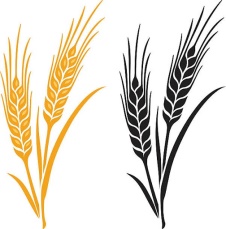 … flour?       	  2.    			 3. 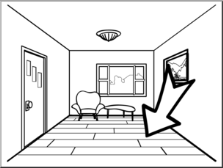 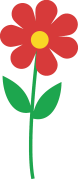 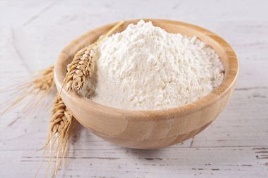 … seeds?   			2.  	3. 	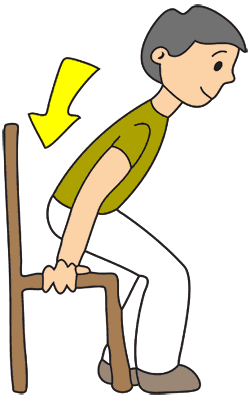 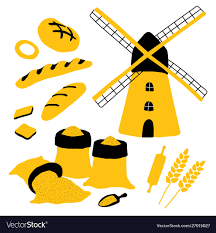 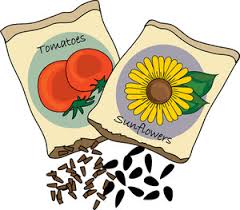 … a field? 		2.   	3. 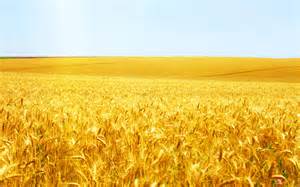 … a mill? 	2.   	3. 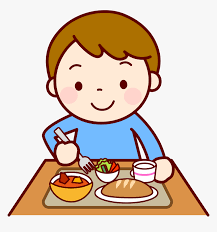 … cereal? 			2. 		3. 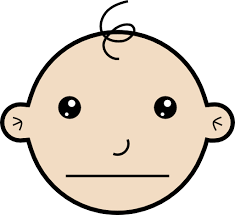 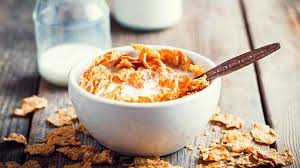 Yes, number 3! PERFECT! 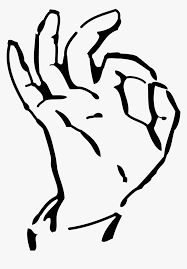 V učbeniku na strani 73 reši nalogo 1 in 2. V delovnem zvezku na strani 61 reši nalogo 1 in 2.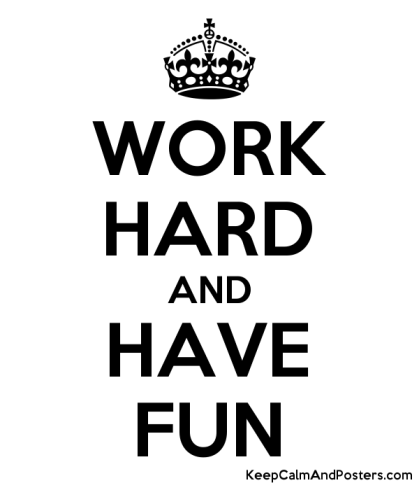 ANSWER KEYSTUDENT BOOK PAGE 73
Exercise 1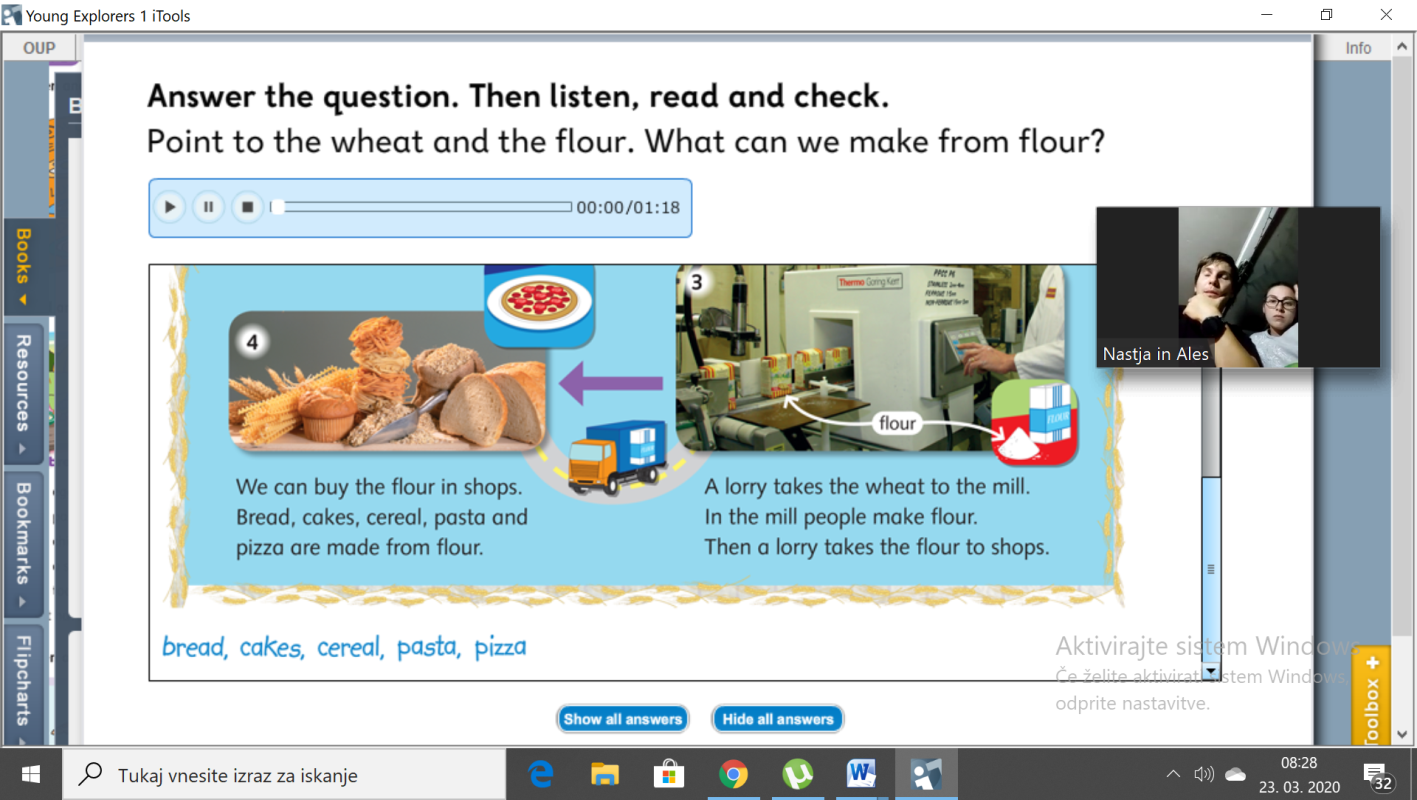 Exercise 2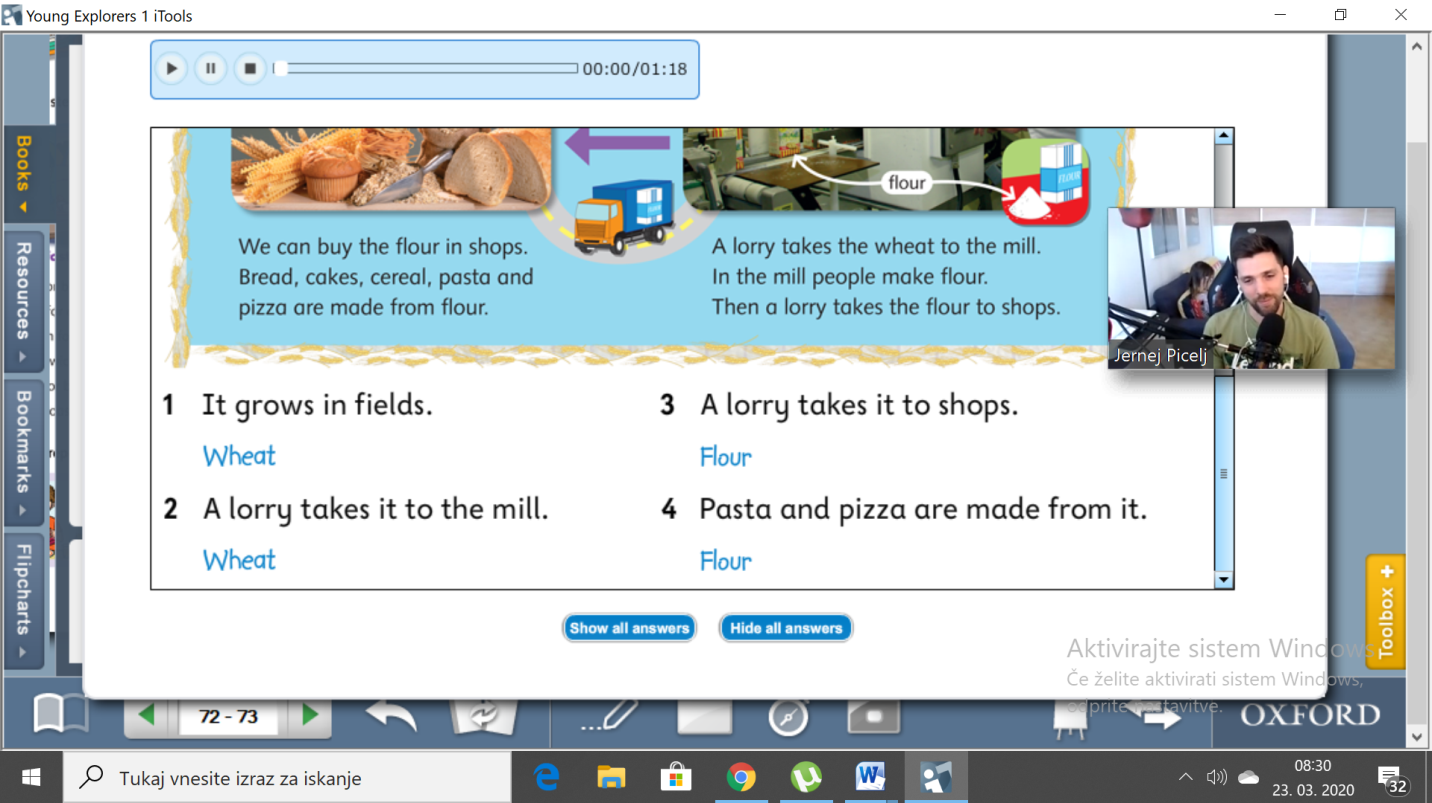 WORKBOOK PAGE 61Exercise 1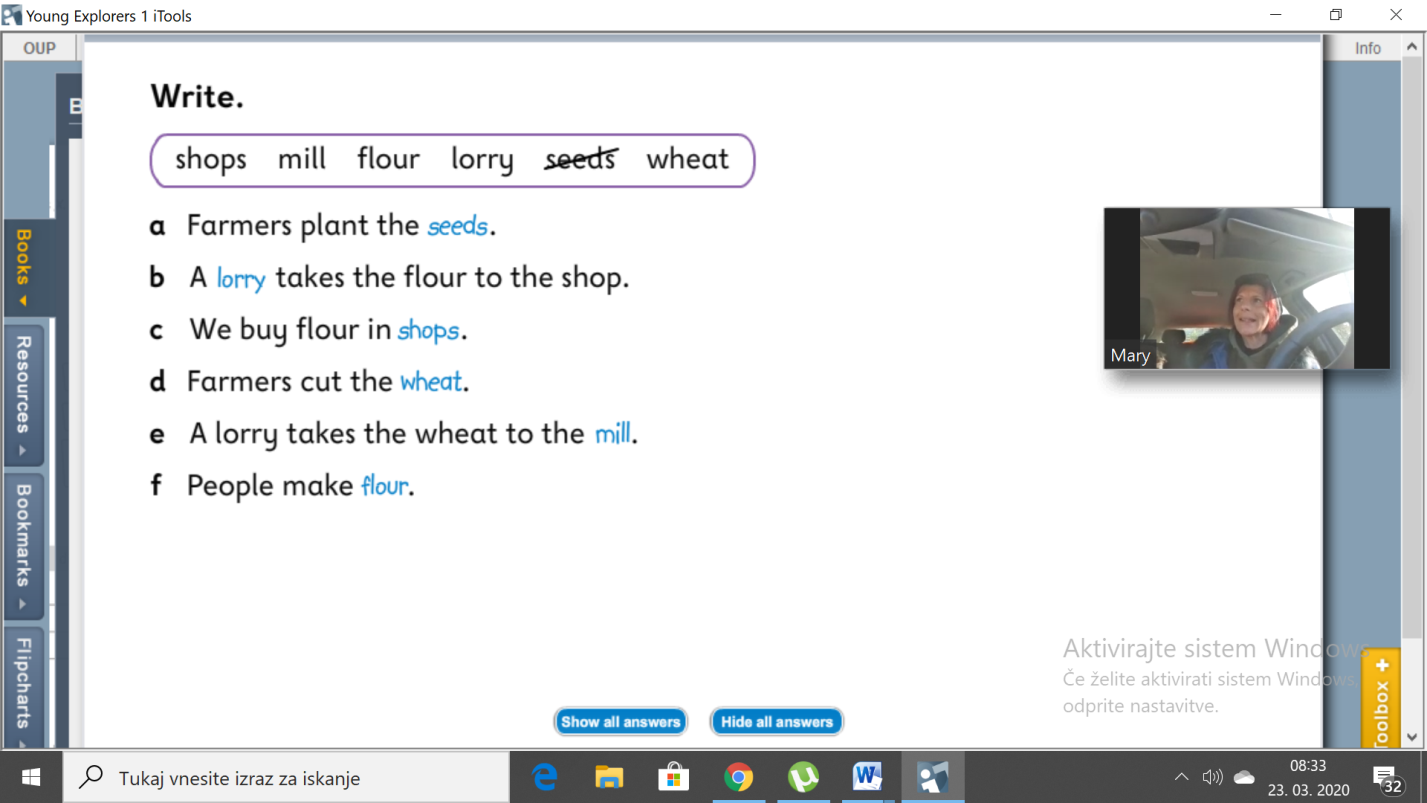 Exercise 2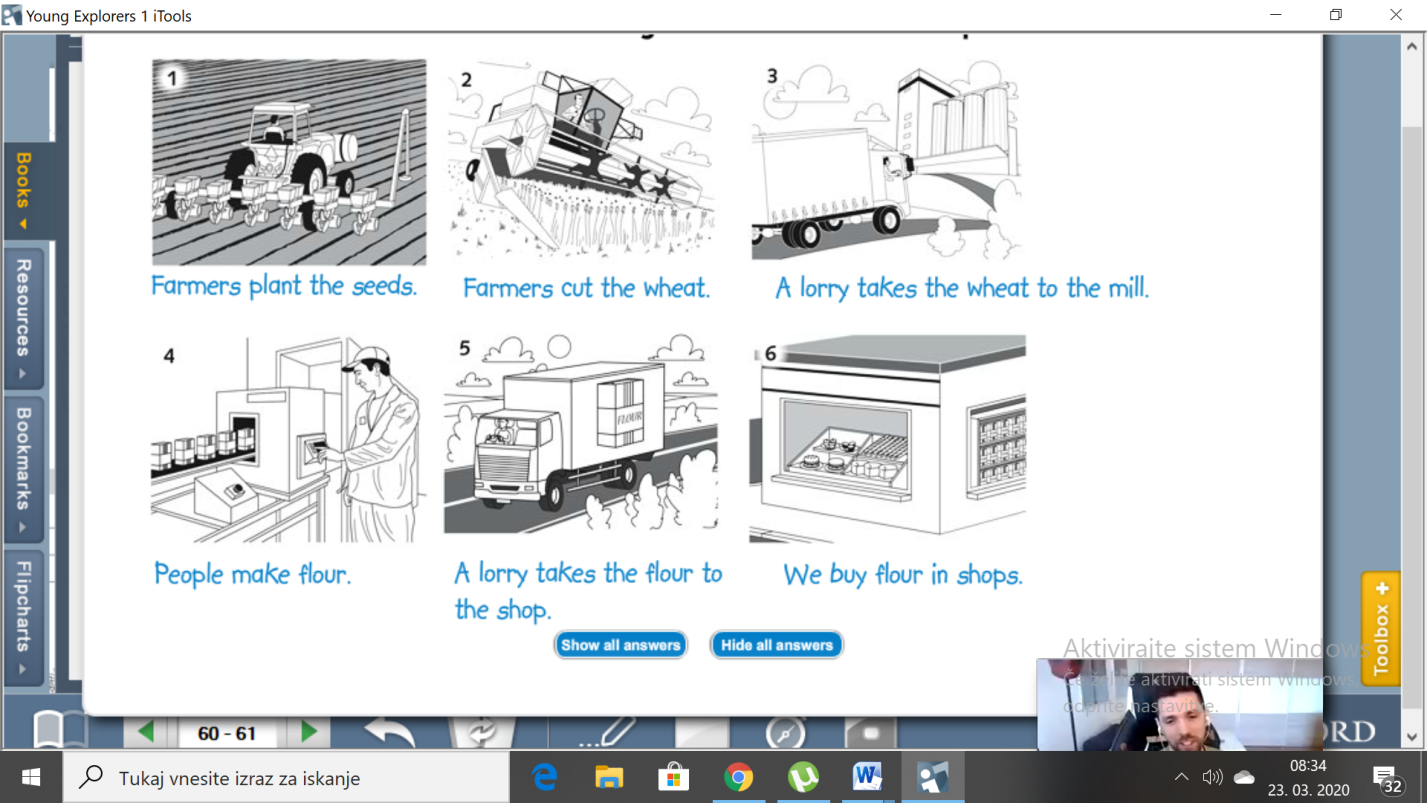 You have completed the second lesson this week! Great job!  Check: have you achieved the aim of the lesson? Dokončal si drugo šolsko ur v tem tednu! Odlično opravljeno delo! Preveri, če si dosegel cilj, ki je zapisani v začetku ure. Kaj se skriva na polju B9?